PLAN DE EMERGENCIAS  INSTITUCION UNIVERSITARIA ANTONIO JOSE CAMACHO SEDES ESTACION I Y II	ASESORÍA TÉCNICA Y METODOLÓGICA DE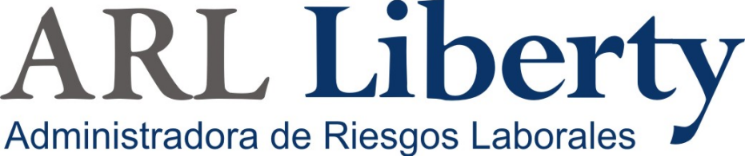 ELABORADO MEDIANTE CONTRATO DE PRESTACIÓN DE SERVICIOS POR SAFE LTDA.LICENCIA S.O. 323 DE 2014SANTIAGO DE CALIJULIO, 2019ÍNDICEJustificación……………………………………………………………….	Pág. 03Presentación……………………………………………………………….      	Pág. 04Marco legal…………………………………………………………………….	Pág. 04Política gerencial………………………………………………………………	Pág. 06Descripción…………………………………………………………………….	Pág. 07Objetivo general………………………………………………………………..	Pág. 07Objetivos específicos………………………………………………………….	Pág. 07Información general de la empresa………………………………………….	Pág. 08	Localización…………………………………………………………….	Pág. 08	Ubicación urbana………………………………………………………	Pág. 09	Elementos estructurales………………………………………………	Pág. 09	Instalaciones especiales………………………………………………	Pág. 08Amenazas……………………………………………………………………….	Pág. 10Vulnerabilidad…………………………………………………………………..	Pág. 10	Análisis de vulnerabilidad……………………………………………..	Pág. 11	Vulnerabilidad en las personas……………………………………….	Pág. 12	Vulnerabilidad en los recursos………………………………………..	Pág. 13	Vulnerabilidad en los sistemas y procesos………………………….	Pág. 13	Interpretación del nivel de riesgo…………………………………….	Pág. 14	Análisis del riesgo……………………………………………………..	Pág. 16	Perfil del riesgo…………………………………………………………	Pág. 16	Valoración de la vulnerabilidad……………………………………….	Pág. 18Recursos…………………………………………………………………………	Pág. 26Acciones…………………………………………………………………………	Pág. 30	Acciones formativas……………………………………………………	Pág. 29	Plan operativo………………………………………………………….	Pág. 32          PONS……………………………………………………………………  Pág. 03JUSTIFICACIÓNLa necesidad de dar una respuesta adecuada a la emergencia, ya sea en la industria, la comunidad educativa, residencial o empresarial, es inherente a la misma creación del lugar de trabajo que pueda provocarla.  Han tenido que ocurrir sin embargo, una serie de trágicos sucesos para que se tome conciencia de los riesgos y de la necesidad no  solamente de conseguir unos buenos resultados económicos y sociales, sino también de realizarlo de una forma segura para las personas y bienes materiales de las empresas y de su entorno.La INSTITUCION UNIVERSITARIA ANTONIO JOSE CAMACHO SEDES ESTACION I Y II. Preocupada por el bienestar de sus trabajadores y de la comunidad en general,  y teniendo en cuenta los efectos de alta severidad que las emergencias pueden ocasionar, ha decidido elaborar  un plan de emergencias encaminado a  proteger la integridad de las personas, así como los bienes materiales,  bajo la asesoría técnica y metodológica de la - Administradora de Riesgos Laborales Liberty seguros.Este plan de emergencia está destinado a prever los accidentes antes de que ocurran y se basa en un análisis de los riesgos que previamente se seleccionaron como los más probables de causar accidentes.PRESENTACIÓNEste plan pretende dar las pautas y criterios para que la INSTITUCION UNIVERSITARIA ANTONIO JOSE CAMACHO SEDES ESTACION I Y II Institución ubicada en la ciudad de CALI pueda administrar en forma eficaz el “PLAN DE PREVENCIÓN Y PREPARACIÓN PARA EMERGENCIAS” relacionados con las exigencias  propias de la institución, buscando superar el cumplimiento de la Ley para convertirlos en un verdadero desarrollo empresarial, enmarcando dentro del  concepto de la calidad total y la teoría de la “Administración de Riesgos”.  Conceptos que actualmente tienen mayor fuerza en las organizaciones, ya que protegen integralmente la compañía.MARCO LEGALDECLARACION UNIVERSAL DE LOS DERECHOS HUMANOS  ONU DE DICIEMBRE DE 1948.Artículo 3	Todo individuo tiene derecho a la vida, a  la libertad y a la seguridad de su persona.LEY  NOVENA, ENERO DE 1979 DEL CONGRESO DE LA REPÚBLICAArtículo 80	Para preservar, conservar y mejorar la salud de los individuos en sus ocupaciones, la presente ley establecer normas tendientes a:Literal b.	Proteger a la persona contra riesgos relacionado con agentes físicos, químicos, biológicos, orgánicos, mecánicos y otros que puedan afectar la salud individual o colectiva en los lugares de trabajo.Literal e.	Protegen a los trabajadores y la población contra los riesgos para la salud provenientes de la producción, almacenamiento, transporte, expendio, uso y disposición de sustancias peligrosas para la salud pública.Artículo 96	Todos los locales de trabajo tendrán puertas de salida en número suficientes y de características apropiadas para facilitar la evacuación de personal en caso de emergencia o desastre, las cuales no podrán mantenerse obstruidas o con seguro durante las jornadas de trabajo. Las vías de acceso a las salidas estarán claramente señalizadas.RESOLUCION 1016, MARZO DE 1989 MISTERIO DE TRABAJO Y SEGURIDAD SOCIALArtículo 10	Los subprogramas de medicina preventiva y del trabajo, tienen como finalidad principal la promoción, prevención y control de la salud del trabajador, protegiéndolo de factores de riesgo ocupacionales; ubicándolo en un sitio acorde a sus condiciones Psico-fisiológicas y manteniéndolo en aptitud de trabajo.Numeral 7	Organizar e implementar un servicio oportuno y eficiente de primeros auxilios.Artículo 11	El subprograma de Higiene y Seguridad Ind., Tiene como objeto la identificación, reconocimiento, evaluación y control de los factores ambientales que se originen en los lugares de trabajo y que puedan afectar la salud de los trabajadores.Numeral 11	Inspeccionar periódicamente las redes e instalaciones eléctricas locativas, de maquinaria, equipos y herramientas, para controlar los riegos de electrocución y los peligros de incendio.Numeral 18	Organizar y desarrollar un plan de emergencias teniendo en cuenta las siguientes ramas:RAMA PREVENTIVA:Aplicación de las normas legales y técnicas sobre Combustibles, Equipos Eléctricos, Fuentes de Calor y Sustancias Peligrosas propias de la actividad económica de su empresa.RAMA PASIVA O ESTRUCTURAL:Diseño y construcción de edificaciones  con materiales resistentes, vías de salida suficientes y adecuadas para la evacuación, de acuerdo con los riegos existentes y número de trabajadores.RAMA ACTIVA O CONTROL DE LAS EMERGENCIASConformación y organización de brigadas, (Selección, Capacitación, Planes de Emergencia y Evacuación), sistema de detección, alarma comunicación, selección y distribución de equipos de control de incendios fijos o portátiles (manuales o automáticos), inspección, señalización y mantenimiento de los sistemas de control.DECRETO 1295 DE JUNIO 22 DE 1.994 DEL MINISTERIO DE TRABAJO Y SEGURIDAD SOCIAL.Artículo 35 La afiliación al sistema General de Riesgos Profesionales da derecho a la empresa afiliada a recibir por parte de la entidad Administradora de Riesgos Profesionales:Literal b.	Capacitación básica para el montaje de la Brigada de Primeros Auxilios.DECRETO 033 DE 1998. CODIGO NACIONAL DE SISMO RESISTENCIA.Reglamenta las condiciones mínimas de sismo resistencia para las estructuras construidas como por construirCODIGO SUSTANTIVO DEL TRABAJOArtículo 205	Primeros Auxilios1. El patrono debe prestar al accidentado los primeros auxilios, aun cuando el accidente sea debido a provocación deliberada o culpa grave de la víctima.2. Todo patrono debe tener en su establecimiento los mecanismos necesarios para las atenciones de urgencias en caso de accidente o caso súbito de enfermedad, de acuerdo con la reglamentación que dicte la Oficina Nacional de Medicina e Higiene Industrial.Marco ConceptualA continuación se relacionan algunos términos con el fin de facilitar el entendimiento de este Plan de EmergenciasContingencia: Evento que tiene la posibilidad de ocurrencia o no-ocurrencia.Emergencia: Evento que se tiene calculado que sobrevenga.Posibilidad:	Que se puede ejecutar, existir u ocurrir, el evento reconocido. Se analiza desde el punto de vista cualitativo, como por ej. Bajo, Medio o Alto.Probabilidad: Inminente ocurrencia del evento, sin especificar el tiempo. El sistema de valoración está dado desde la cuantificación de la escala de posibilidad.Emergencia incipiente: Evento que puede ser controlado por un grupo con entrenamiento básico y con equipos disponibles en el área de acuerdo al riesgo.Emergencia interna: Es Aquel evento que ocurre, comprometiendo gran parte de la entidad involucrada, requiriendo de personal especializado para su atención.Emergencia general: Es aquel evento que ocurre dentro de la entidad y que, además, amenaza instituciones vecinas.Vulnerabilidad: Debilidad presentada ante un evento que puede causar afectación.Gravedad: Grado de afectación resultante de un evento.Comité de emergencias: Grupo administrativo de las emergencias antes, durante y después de los eventos; responsable de organizar planear y poner en funcionamiento el plan de emergencias.Brigada de Emergencias: Grupo operativo con entrenamiento para atender emergencias incipientes.Dotación para atención de emergencias: Vestimenta que sirve de protección al grupo operativo que enfrenta la emergencia.Equipos para atención de emergencias: Equipos destinados para ser operados por los brigadistas de acuerdo al factor de riesgo.MARCO NORMATIVONFPA 600 Conformación de brigadas de emergenciaNFPA 10 Extintores PortátilesPOLITICA DE SEGURIDAD Y SALUD EN EL TRABAJOLa empresa INSTITUCION UNIVERSITARIA ANTONIO JOSE CAMACHO SEDES ESTACION I Y II en cumplimiento con el decreto 1072 de 2015, para la protección y el bienestar de los empleados y terceros que tienen vínculos con nuestra compañía, se compromete a mejorar las condiciones y el medio ambiente de trabajo, así como la salud en el trabajo, que conlleva la promoción y el mantenimiento del bienestar físico, mental y social de los trabajadores, prevención y divulgación de los riesgos existentes en cabeza del COPASST y demás entes involucrados. Para ello reconoce que: La prevención y control de accidentes y de eventos indeseados es responsabilidad de todos. Identificar los peligros, evaluar y controlar los riesgos significativos de seguridad y salud en el trabajo. Proteger la seguridad y salud de todos los trabajadores, mediante la mejora continua del sistema de gestión de seguridad y salud en el trabajo - SG-SST en la empresa.Cumplir la normatividad nacional vigente aplicable en materia de riesgos laborales. Fomentar en los contratistas una actitud de seguridad en el desarrollo de los trabajos y actividades que ejecutan para INSTITUCION UNIVERSITARIA ANTONIO JOSE CAMACHO SEDES ESTACION I Y II.Promover la participación activa del COPSASST y Salud en el Trabajo, de conformidad con la normatividad vigente.DESCRIPCIÓNPLAN DE EMERGENCIASEs el conjunto de estrategias anticipadas, elaboradas gracias a un trabajo colectivo, y un análisis de vulnerabilidad  que permite a nuestro personal reducir la posibilidad de ser afectados si ésta sucede.OBJETIVO GENERAL DEL PLAN DE EMERGENCIASEstablecer y generar destrezas, condiciones y procedimientos que les permitan a los ocupantes y usuarios de las instalaciones, prevenir y protegerse en casos de desastre o amenazas colectivas  que puedan poner en peligro su integridad.Para ello se requiere de acciones rápidas, coordinadas y confiables, que permitan a las personas desplazarse a lugares de menor riesgo (evacuación).  Igualmente en caso de presentarse lesionados, contar con una estructura organizativa para brindarles una adecuada atención.OBJETIVOS ESPECIFICOS DEL PLAN DE EMERGENCIASIdentificar y aplicar un proceso de planeación en prevención, mitigación, preparación, atención y recuperación en caso de emergencia.Contar con una adecuada estructura  organizativa para casos de emergencia.Elaborar el inventario de recursos humanos, físicos, técnicos y financieros, tanto internos como externos, con los que cuenta La INSTITUCION  UNIVERSITARIA ANTONIO JOSE CAMACHO SEDES ESTACION I Y II. para atender sus propios eventos de emergencia.Identificar las amenazas, determinar la vulnerabilidad y definir niveles de riesgo frente a éstas.Estructurar un procedimiento normalizado de evacuación para todos los usuarios y ocupantes de las instalaciones (operarios, empleados, contratistas y visitantes).Generar en los empleados condiciones de seguridad y sensibilizar  al personal, para lograr su participación en las acciones de prevención de emergencias.Desarrollar en los empleados, destrezas necesarias para que individualmente y como grupo, puedan ponerse a salvo en caso de emergencia.Estructurar y aplicar el programa de señalización para emergencias.GENERALIDADES.1. 	INFORMACIÓN GENERAL DE LA EMPRESALOCALIZACIÓNLa INSTITUCION UNIVERSITARIA ANTONIO JOSE CAMACHO  Sede Estación I está ubicada en el municipio de Santiago de Cali (Valle del Cauca), en el sector norte de la ciudad, en el área ubicada entre las Calles 22 y 23 con Avenida 3 Norte, rodeada por vías pavimentadas y establecimientos comerciales e industriales (clínicas, IPS, Locales comerciales variados, panaderías y viviendas). En el barrio Versalles. La zona está integrada por instalaciones de tipo comercial e industrial, aunque presenta sectores cercanos de vivienda. La Institución Universitaria Antonio José CAMACHO - SEDE ESTACION I está ubicada en la dirección Av. 3 AN # 23 - CN-76 de nomenclatura urbanaMAPA.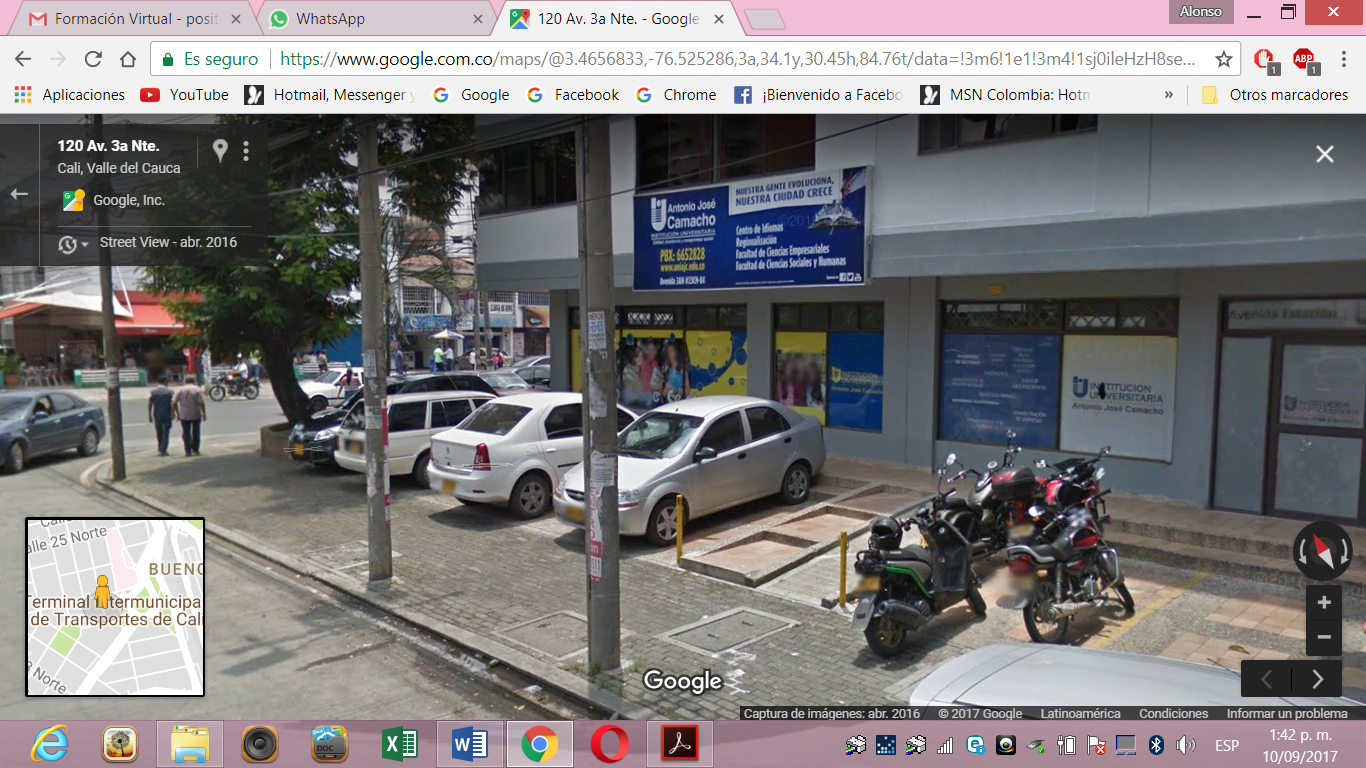 UBICACIÓN URBANA  Ambiente socioeconómico El sector en el cual se encuentra ubicado es mixto ya que en él se mezclan viviendas, establecimientos comerciales, establecimientos educativos y un laboratorio. El flujo de personas y vehículos es considerable si se tiene en cuenta que aparte de los residentes de la zona, están colaboradores, empleados, y estudiantes de las instituciones educativas del sector. Hay un alto flujo vehicular ya que la Calle 23D es una vía que conduce del oriente los vehículos que van hacia el Occidente de Cali. Tiene  instalaciones  y construcciones colindantes (muros) con edificaciones vecinas en dos de sus cuatro costados.Instalaciones aledañas:Límites:Costado norte: via publica Calle 23 D NorteCostado Sur: vivienda de 4 pisosCostado Occidental: vía pública y bancoCostado oriental: local comercial Agropecuário.ELEMENTOS ESTRUCTURALESLa edificación está construida en su mayoría, con estructuras elaboradas en Hormigón armado para columnas, vigas y losas, muros en ladrillo, panel yeso, divisiones modulares y estructuras metálicas cubiertas con lozas de concreto y metal anti deslizante, en el séptimo piso de la Institución, tejas de asbesto cemento sostenidas por durmientes en estructura de ángulo y varilla de acero, Los pisos son en retal de mármol, las puertas son en aluminio y lamina de hierro, igualmente las ventanas con vidrios opacos (bronce).Instalaciones Especiales:Agua: Tomada de la red urbana de EMCALI, con una presión de 80 PSI.Electricidad: Tomada de la red eléctrica urbana de EMCALI.Líquidos Combustibles: ACPM en la planta de emergencias.DESCRIPCION GENERAL.La Institución Universitaria Antonio José CAMACHO - SEDE ESTACION I cuenta con las siguientes áreas:  Ciencias empresarialesCentro de IdiomasCiencias BásicasRecepción Sala  de juntasSala de profesoresArticulación InstitucionalAulasFondo de empleadosFotocopiadora Enfermería Portería Aulas de sistemasBaño en cada pisoA este bloque se le suma la sede que queda en la cuadra siguiente, con dirección en la Av. 3 Norte No. 23 – DN – 34, el cual está compuesto por:Auditorio y salones 2 do. pisoAuditorio y salones 3 er. pisoAuditorio y salones 4 to. pisoPortería primer pisoMATERIAL DE CONSTRUCCIÓNLos materiales de construcción son de carácter corriente como lo son: ladrillo, bloque, estructuras metálicas, cemento y concreto en sus vigas y columnas, varilla, arena y demás. En su interior encontramos paredes, vigas y columnas refaccionadas, cielo falso, pisos en baldosín y metal antideslizante, tejas de asbesto cemento, ventanas en vidrio templado no de seguridad, puerta de acceso y oficinas, divisiones internas modulares. AMENAZAS.2.       CLASIFICACION DE LAS AMENAZASLas amenazas en INSTITUCION UNIVERSITARIA ANTONIO JOSE CAMACHO SEDES ESTACION I Y II se clasifican en los siguientes grupos:De origen técnico:Incendios estructuralesFallas estructuralesDe origen social:RobosAsonadas De origen natural:TerremotosTormentas eléctricasInundaciónPara establecer prioridades según su gravedad y a lo identificado en un recorrido de observación e inspección de las instalaciones y a la zona geográfica donde se encuentra la empresa, se puede establecer la calificación de la amenaza de una forma cualitativa así:Amenaza posible: evento que nunca ha sucedido, pero  que no se descarta su ocurrencia.  Se destaca con color verde.Amenaza probable: evento ya ocurrido en un lugar o en unas condiciones similares.  Se destaca con color amarillo.Amenaza inminente: evento instrumentado o con información que lo hace evidente y detectable.  Se destaca con color rojo.CUADRO DE AMENAZAS  POR  ZONASVULNERABILIDAD.3. ANÁLISIS DE VULNERABILIDADLa vulnerabilidad es entendida como la predisposición  o susceptibilidad que tiene  un elemento a ser afectado o a sufrir una pérdida.El análisis de vulnerabilidad es un proceso mediante el cual la empresa determina el nivel de exposición y la predisposición  a la pérdida de un elemento o grupo de elementos ante una amenaza específica.Se valora de cero punto cero (0.0) el nivel más bajo (bueno), de cero punto cinco (0.5) el nivel medio (regular) y a uno punto cero (1.0) en el nivel más alto (malo) o pérdida total.Para su análisis se incluyen los elementos sometidos a riesgo tales como  las personas, los recursos y los procesos o sistemas.Una vez se haya definido la(s) amenaza(s) principal(es) en  cada área,  se realiza el análisis de vulnerabilidad para cada amenaza.Las acciones prácticas en prevención se dirigen a la intervención de la vulnerabilidad, con la intención de reducirla.  Los elementos bajo riesgo para los cuales se hace el análisis de vulnerabilidad son:3.1. VULNERABILIDAD EN LAS PERSONASLas personas se  definen como los empleados y trabajadores de la empresa, analizándose su organización para prevención y control de emergencias.La capacitación, el entrenamiento y la dotación completa de elementos para la seguridad y protección personal de acuerdo con la amenaza, son indispensables para el cálculo.Cada uno de estos aspectos se califica con cero punto cero (0.0), si de acuerdo con la definición del término se tiene suficiencia en la empresa, con cero punto cinco (0.5) si se está en proceso y con uno punto cero (1.0) si se carece completamente o no se cuenta con recursos.LAS PREGUNTAS QUE AYUDAN A CALIFICAR ESTA VARIABLE SON:ORGANIZACIÓN: ¿Existe comité de emergencias y tiene funciones asignadas?, ¿Existen brigadas y grupos de apoyo?, Existe otro tipo de estructura para administrar las acciones antes, durante y después de una emergencia?CAPACITACION: ¿Saben las personas autoprotegerse; conocen que hacer antes, durante y después en caso de una emergencia, está divulgado el plan de Emergencia, el plan de evacuación, el plan de atención, el plan de recuperación, se tiene conocimiento en primeros auxilios y manejo correcto de extintores?DOTACIÓN: ¿La protección personal, los botiquines, los extintores, las linternas y demás elementos son suficientes y apropiados para atender la emergencia generada por la amenaza?3.2. VULNERABILIDAD EN LOS RECURSOS:Los recursos se analizan desde dos campos, el de las construcciones (edificaciones, obras civiles) y los materiales o equipos.  Para cada uno de estos campos se califica la instrumentación, la protección física y los sistemas de control.La instrumentación y monitoreo se entiende como las acciones de vigilancia y equipos utilizados para observar  cualquier cambio en la amenaza que puede generar una situación de riesgo.La protección física: la barrera o diseño estructural que disminuye los efectos que pueda ocasionar la amenaza.Los sistemas de control: el equipo instalado o normas administrativas para responder ante la presencia de una amenaza con el fin de disminuir los efectos.Para calificar los recursos se da a cada variable  el valor de cero punto cero (0.0) cuando se encuentra con los implementos descritos en la definición, con cero punto cinco (0.5) cuando se cuenta parcialmente  y con uno punto cero (1.0) cuando no se dispone de ello.LAS PREGUNTAS QUE AYUDAN A CALIFICAR ESTA VARIABLE SON:MATERIALES: hay estructuras inflamables (madera, tapetes, cortinas, entre otros)?EDIFICACIÓN: es sismorresistente, tiene protección física, barreras, diques, puertas y muros cortafuego, salidas de emergencia, ruta de evacuación?EQUIPOS: existen sensores y regaderas automáticas, instrumentación y monitoreo, sistemas de detección  y de notificación?3.3. VULNERABILIDAD EN LOS SISTEMAS Y PROCESOSLos procesos se entienden como el desarrollo de las actividades productivas de los elementos bajo riesgos involucrados y los sistemas como el conjunto ordenado de normas y procedimientos.  En este campo se analizan dos variables: la primera está relacionada con el procedimiento de recuperación o actividades previamente concebidas que permitan ante una emergencia poner nuevamente los procesos y sistemas a funcionar ya sea por sí mismo o a través del pago de seguros o de otra forma de financiación.La segunda es el servicio alterno entendido  como el proceso o mecanismo que permite  realizar la misma función temporalmente en la fase de impacto o  recuperación de una emergencia. (Ejemplo planta de emergencia).Para analizar las variables se da el valor cero punto cero (0.0) cuando se dispone de los elementos, de cero punto cinco (0.5) cuando se hace en forma parcial y de uno punto cero (1.0) cuando se carece o no se cuenta con el recurso.LAS PREGUNTAS QUE AYUDAN A CALIFICAR ESTA VARIABLE SON:SERVICIOS PUBLICOS: energía, agua, gas, radiocomunicaciones, teléfono, alcantarillado?SISTEMAS ALTERNOS: Energía y agua autónomos, operación en otro lugar, sistemas de comunicación?RECUPERACIÓN: Seguros generales o especializados, pólizas especiales y que cubren.  Tiempo de recuperación del proceso o del área afectada?3.1.1. CLASIFICACION DE EN LAS PERSONAS, EN LOS RECURSOS Y EN LOS SISTEMAS Y PROCESOS: El total de puntos obtenidos se interpreta así:3.4. INTERPRETACIÓN DEL NIVEL DE RIESGOEl riesgo es la posibilidad de exceder un valor específico de consecuencias económicas, sociales o ambientales en un sitio particular y durante un tiempo de exposición determinado.  Se obtiene de relacionar la amenaza  o probabilidad de ocurrencia de un fenómeno con una intensidad específica y la vulnerabilidad de los elementos expuestos.Esta relación puede ser  representada por un diamante de riesgo, el cual posee cuatro cuadrantes, uno de ellos representa la amenaza para la cual  se va a determinar el nivel de riesgo  los otros tres representan la vulnerabilidad en los elementos bajo riesgo (Persona, Recursos, Sistemas y Procesos), luego a cada cuadrante se le asigna un color según sea la probabilidad de la amenaza: POSIBLE (Verde), PROBABLE (Amarillo)  e INMINENTE (Rojo); y ALTA (rojo), MEDIA (amarillo) o BAJA (verde) para la VULNERABILIDAD.El procedimiento para calificar con colores cada rombo se realiza teniendo en cuenta los resultados consignados en el cuadro sobre análisis de amenazas, vulnerabilidad y riesgo de la siguiente manera:.4.1.  CALIFICACIÓN DEL RIESGO:De acuerdo  con  los colores de cada rombo, el riesgo se califica de la siguiente manera:3 a 4 rombos en rojo, es riesgo es alto. 2 rombos rojos o 4 amarillos, el riesgo es medio. 3 rombos amarillos y los restantes verdes, el riesgo es bajo.Las razones que llevan a esta calificación del riesgo son las siguientes:Riesgo alto:  significa que del 75% al 100% de los valores que representan la vulnerabilidad  y  la amenaza, están en su punto máximo para que los efectos de un evento representen un cambio significativo en la comunidad, la economía, la infraestructura y el medio ambiente.Riesgo medio: significa que del 50% al 74%  de los valores que representan la vulnerabilidad  son altos o la amenaza es alta, también es posible que tres de todos los componentes  son calificados como medios, por lo tanto las consecuencias y efectos sociales, económicos y del medio ambiente pueden ser de magnitud, pero se espera sean inferiores  a los ocasionados por el riesgo alto.Riesgo bajo: significa que del 25% al 49% de los valores calificados en la vulnerabilidad y la amenaza representan valores intermedios, o que del 70% al 100% de la vulnerabilidad y la amenaza están controlados.  En este caso se espera que los efectos sociales, económicos y del medio ambiente representen pérdidas menores.3.4.2 ANALISIS DEL RIESGOCATEGORIA: Hace alusión a las CONSECUENCIAS sobre las personas, imagen de la empresa, aspectos económicos y sobre el sistema (Lucro Cesante).I. CATASTROFICA: Muerte, Incapacidad total, gran pérdida de imagen de la empresa, gran pérdida financiera, pérdida total del sistema, severo impacto ambiental.II. CRÍTICA: Lesión severa con incapacidad parcial, pérdida considerable de imagen, considerable pérdida financiera, pérdida parcial del sistema, considerable impacto ambiental.III. MARGINAL: Lesión, pérdida temporal de imagen, pérdida financiera indirecta, daño al sistema, leve impacto ambiental.IV. INSIGNIFICANTE: Lesión menor, poca pérdida financiera, poca incidencia en la imagen, daño menor al sistema, controlable daño ambiental.NIVEL: Hace alusión a  de ocurrencia o de fallo.A. FRECUENTE: Ha ocurrido muchas veces o es posible que ocurra.B. MODERADO: Ha ocurrido varias veces.C. OCASIONAL: Ha ocurrido pocas veces.D. REMOTO: Puede ocurrir.E. IMPROBABLE: Improbable que ocurra.F. IMPOSIBLE: Prácticamente imposible que ocurra.3.4.3  PERFIL DEL RIESGOLa ubicación dentro de la Matriz de cada escenario determinará la prioridad relativa en su gestión para emergencias.NO PLAN: Significa que la combinación PROBABILIDAD-CONSECUENCIAS no representa una amenaza significativa para el Sistema, por lo que no amerita la inversión inmediata de recursos y no requiere una planeación específica.GENERAL: Significa que, aunque deben desarrollarse actividades para su gestión, ésta tiene una prioridad de segundo nivel y el Plan de Emergencia deberá ser de carácter General.DETALLADO: Significa que se requiere siempre desarrollar acciones prioritarias para su gestión, debido al alto impacto que tendrían sobre la estabilidad del sistema y por lo tanto el Plan de Emergencia deberá ser detallado.RECURSOS 4. 	INVENTARIO DE RECURSOSLuego de conocer la naturaleza de las amenazas que tiene la empresa, se realiza un inventario de los recursos con los cuales se cuenta para evitar un desastre y atender correctamente la situación de peligro.Para este inventario se deben tener en cuenta tres aspectos fundamentales como mínimo:Recursos humanos Comité de emergencias y la brigada de emergencias está en proceso de conformación y organización. Se encuentran en la fase de convocatoria del personal.Se tiene estipulado un cronograma plan de entrenamiento para las personas que integran la brigada y el comité de emergencias.ANEXAR AQUÍ EL ORGANIGRAMA DE LA ESTRUCTURA DE ATENCION DE EMERGENCIAS, EMPEZANDO POR EL COMITÉ DE EMERGENCIASDIRECTOR COMITÉ DE EMERGENCIATitular:   	Suplente:   JEFE DE BRIGADA	 Titular:    Suplente: COORDINADOR GENERAL DE EVACUACIÓN				   Titular:                         Suplente: Brigada de emergencias  Vigilancia: Se realiza por medio de cámaras externas y monitoreo de la empresa.Población: La población de INSTITUCION UNIVERSITARIA ANTONIO JOSE CAMACHO SEDES ESTACION I Y II es de:ANEXAR ACA EL CUADRO DE CARGA POBLACIONAL ACTUALIZADORecursos logísticosInventario de elementos de primeros auxilios, se cuenta con dos botiquines completamente dotados y ubicados en la Portería y la enfermería, igualmente se cuenta con dos camillas rígidas ubicadas una en portería y otra en enfermería.Atención Básica de Lesionados: Se cuenta con un área de enfermería, disponible de 7:00 a.m. a 10pm (Lunes a viernes), y de 3:00 p.m. a 6:00 p.m. (Sábados). Esta área cuenta con Una enfermera debidamente calificada, Esta área cuenta con todos los elementos necesarios para la atención primaria a personas lesionadas.Extintores  de incendios. Extintores  de incendios en INSTITUCION UNIVERSITARIA ANTONIO JOSE CAMACHO SEDES ESTACION I Y II son:Identificación de entidades de socorro y centros asistenciales más cercanos y su nivel de atención. Recursos económicos Se cuenta con un presupuesto específico asignado al Plan de emergencias para su implementación, La Administradora de Riesgos Laborales es LIBERTY SEGUROS, quien apoya el asesoramiento y la capacitación del personal.La compañía cuenta con su corredor de seguros y las pólizas necesarias para el cubrimiento de los diferentes eventos adversos que se puedan presentar.ACCIONES5. ACCIONES A REALIZAREs la consecuencia práctica de la identificación de riesgos y el análisis de vulnerabilidad, lo cual comprende dos aspectos básicos:5.1 Plan de Actividades formativas:5.1.1 individualSe debe brindar  capacitación a todas las personas acerca de la manera como deben autoprotegerse en caso de incendio, movimientos sísmicos, atentados, y la forma correcta como deben evacuar las áreas de la empresa según decreto 1072 de 2015 Art. 2.2.4.6.25 Nr. 9	5.1.2 Para grupos de trabajoComité de emergenciasConformado por la parte administrativa de la empresa,   este Comité será quien maneje administrativamente todo el plan y tome las máximas decisiones en el momento de una emergencia.Es necesario que conozcan de manera detallada el Plan de Emergencias y sus funciones durante las etapas del antes, durante y después de la emergencia.Grupos operativosLa empresa ha decidido manejar dos grupos distribuidos así: Primer grupo: Brigada contra incendio y primeros auxilios; Segundo grupo: Coordinadores de evacuación.El primer grupo debe recibir capacitación correspondiente a brigadas incipientes, la cual debe involucrar temas como organización de brigadas, comportamiento del fuego, extintores, gabinetes contra incendio, inspecciones de incendio y  primeros auxilios básicos; El segundo grupo debe conocer detalladamente el Plan de Evacuación y sus funciones como coordinadores.5.2 Plan de Actividades operativas: Corresponden a las acciones antes, durante y después de una emergencia, realizadas por el comité de emergencia y cuyas actividades se describen más adelante.PLAN DE EVACUACIÓNCOMITÉ DE EMERGENCIAS:Conformado por la parte administrativa de la empresa,   Este comité será quien maneje administrativamente todo el plan y tome las máximas decisiones en el momento de una emergencia.Es la estructura responsable de coordinar la ejecución de las actividades, antes, durante y después de una emergencia o desastre. Conformado por los jefes de área de la empresa, encargados del análisis de las amenazas, de la vulnerabilidad y diseño de las estrategias del plan.FUNCIONES ESPECÍFICAS DEL COMITÉ DE EMERGENCIAS:DEL DIRECTOR DEL COMITÉ DE EMERGENCIAS.ANTES DE LA EMERGENCIACoordinar y evaluar las acciones de cada una de las comisionesEstablecer relación permanente  con las máximas directivas de la empresaPresentar presupuestos debidamente sustentados que garanticen la buena marcha del plan a las directivas de la empresaDistribuir las diferentes  responsabilidades a los integrantes del comité de emergenciasCitar  a reuniones periódicas a los miembros del comité de emergenciasMantener informada a las directivas sobre las diferentes acciones que contempla el plan de emergenciasDURANTE LA EMERGENCIAActivar la cadena de llamado del comité de emergenciasRecoger toda la información relacionada con la emergenciaRealizar contacto con la vicepresidencia, recursos humanos, seguridad física y con las instituciones de ayuda externaFacilitar la consecución de recursos no existentes en la empresaCoordinar el puesto de mando del plan de emergenciasDESPUES DE LA EMERGENCIARealizar reuniones de evaluación de los procedimientos realizadosRecoger el informe de cada una de las comisionesPresentar los respectivos informes a la gerencia generalNIVELES OPERATIVOSNivel Estratégico: Corresponde al puesto de mando. (Director comité emergencias, coordinadores de comisiones técnica, recursos, educación y operativa), Su función básica es tomar decisiones y coordinar funciones en el momento de la emergencia. Nivel Táctico: Corresponde al coordinador de Brigada o Jefe de operaciones.  Su función básica es definir acciones  y coordinar recursos para la implementación del plan.  Tiene la responsabilidad operativa del manejo de la emergencia.Nivel de Tarea: Corresponde a la acción puntual de los Brigadistas, personal de mantenimiento, grupos de apoyo. Su responsabilidad es ejecutar las acciones pertinentes. Grupos de Apoyo: está formado por personal de mantenimiento y vigilancia, y cuya función es dar el soporte técnico requerido de acuerdo a la emergencia.PLAN OPERATIVO PARA EL CONTROL DE EMERGENCIASOBJETIVOEstablecer los mecanismos de control de una emergencia de acuerdo con las características de ésta, contemplando acciones distribuidas cronológicamente antes, durante y después de una emergencia.ACTIVIDADES ANTESEstán dadas por la declaratoria de la fase de alerta, la cual se determina en el momento  de recibir una señal de aviso que puede conducir a una situación de emergencia, dicha señal puede ser:FORMA DIRECTA: mediante el accionar del sistema de alarma de emergencia.FORMA  INDIRECTA: llamada telefónica al Director de Emergencias.NOTIFICACIÓNEs el mecanismo mediante el cual se informa al Comité de Emergencias sobre la declaratoria de alerta, verificar:Veracidad de la señal de alertaNaturaleza de la amenazaMagnitud de la amenazaIdentificar la vulnerabilidadLo anterior posibilitara tomar cualquiera de las siguientes decisiones:Volver a la normalidad y hacer seguimientoPermanecer reunidos y en alertaPasar a la siguiente fase de alarmaDar aviso a organismos oficiales y de ayuda externaALARMALa Institución no ha implementado un sistema de alarma que indique a los ocupantes de la edificación que tienen que evacuar hacia los puntos de encuentro, Razón por la cual esta situación es de urgente revisión ya que las instalaciones son muy amplias y se requiere de su instalación en diferentes puntos de la empresa.El punto de encuentro para todo el personal es el parque longitudinal ubicado cerca de la glorieta de la avenida 3N, este mismo punto de encuentro es para la sede II ubicada en las cercanías de la Av. 3N.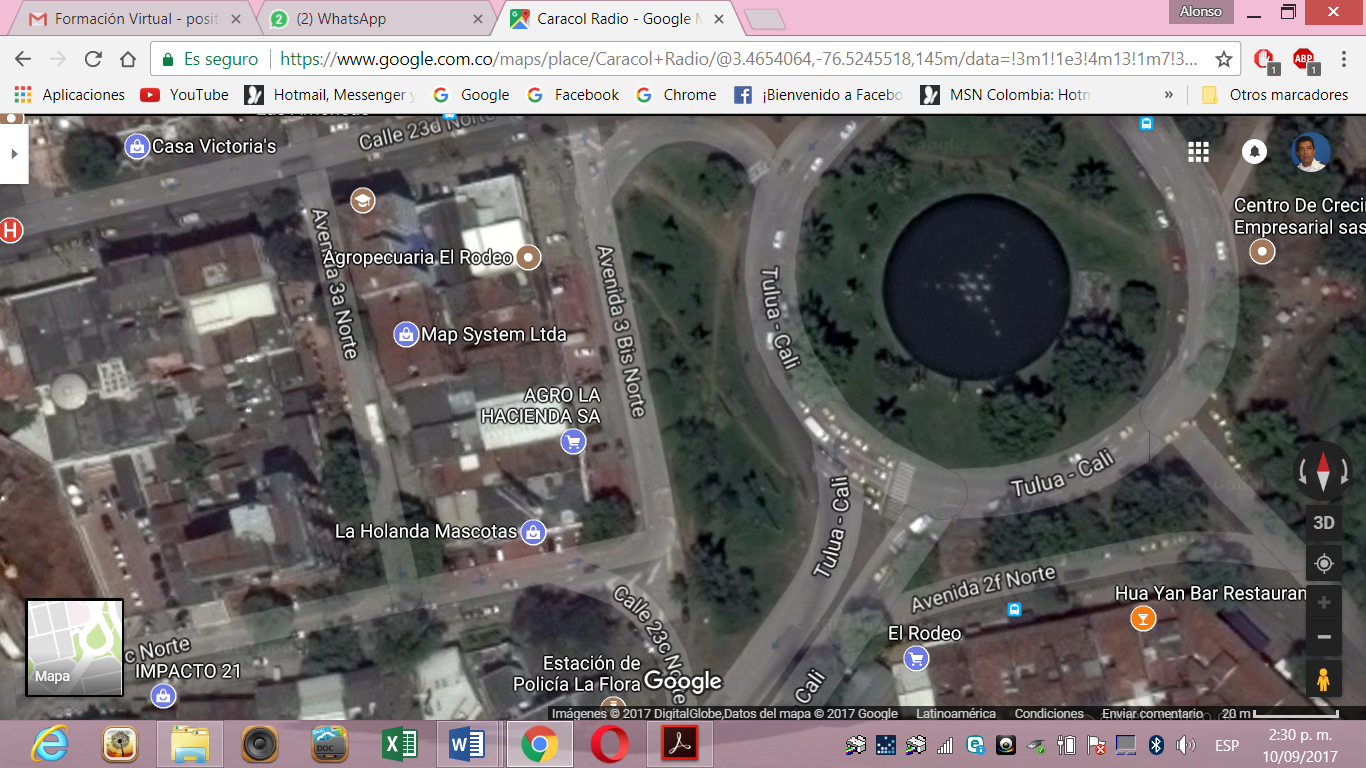 El sistema de alarma origina dos acciones:1ª. EVACUACIÓNEn este caso  sería de carácter previsivo,  ya que el impacto (incendio, explosión, movimiento sísmico, etc.) aún no se ha dado y permite una salida a tiempo de la zona.2ª. DESPLIEGUE DE  SOCORRO(Brigada, Grupos de Apoyo).  Es posible  que no se haya presentado el impacto, ante lo cual se debe:Retornar a la fase de alertaEvaluar la evacuaciónHacer realimentaciónEvaluar el despliegue de la cadena de socorroAlmacenar la informaciónACTIVIDADES DE LA EMERGENCIASe inicia con el impacto (incendio, explosión, movimiento sísmico, etc.) seguida por la fase de emergencia propiamente dicha, lo cual genera:Evacuación total o parcialDespliegue de la cadena de socorroCADENA DE SOCORRO: es el mecanismo mediante el cual se puede brindar atención a un número determinado de lesionados.FUNCIONES:	Colaborar en las labores de evacuaciónRealizar actividades de salvamento, rescate, atención médica y transporte de lesionados, desde la zona de impacto hasta el lugar de atención definitivo.Coordinar el funcionamiento de los distintos eslabones  a través del puesto de mando (P.M.).Iniciar la asistencia de los afectados desde la misma zona de impactoOptimizar los recursos humanos y físicos para garantizar la atención de las víctimas a través del Triage.CONFORMACIÓN DE BRIGADAS DE EMERGENCIA Y GRUPOS DE APOYOSon grupos de trabajo conformados por empleados voluntarios, distribuidos estratégicamente en los diferentes niveles y turnos de trabajo, quienes reciben capacitación en primeros auxilios, Prevención y control del fuego y Procesos seguros de evacuación, además tiene entrenamiento permanente y cuentan con la coordinación de  la analista de Recursos Humanos.  Son quienes llevan a cabo las acciones operativas.FUNCIONES DE LA BRIGADAPropósitos para la Planeación en EmergenciasSe fundamentan en tres aspectos hacia los cuales deben dirigirse las actuaciones de prevención y control de emergencias y contingencias:Proteger la integridad de las personas:Sistemas de detecciónPlanes de evacuaciónDefender en el sitioBuscar refugioRescateAtención médicaMinimizar daños y pérdidas económicas:Sistemas de detección y protecciónSalvamentoGarantizar la continuidad de la operación:Inspección y control post-siniestroSistemas de seguridad provisionalesRecuperación de instalaciones y equiposIntegración de la Brigada. Se siguen gradualmente los siguientes procedimientos:Sensibilización previa del personal.Inscripción de candidatos.  Requisitos:	Voluntario.	Poseer espíritu de cooperación.Observar buena conducta general.Aptitudes físicas y mentales.Capacitación de los miembros de De  acuerdo con el cronograma de actividades,  se impartirá  instrucción sobre los siguientes temas:Relaciones humanas.Primeros auxilios.Transporte de heridos.Manejo de equipos de emergencias.Prevención y control del fuegoProcesos seguros de evacuaciónActividades de Inspecciones periódicas  a:Instalaciones en general.Equipos contra incendio.Alarmas.Salidas de emergencia.Botiquines.Iluminación de emergencia.Señalización de emergencia.Rutas de evacuación.Puntos de encuentro.Organización, desarrollo y evaluación de  simulacrosCOMITÉ DE EMERGENCIASEs la máxima autoridad administrativa y estará conformada por:Gerente o su representanteJefe de OperacionesJefe de BrigadaRepresentante del Comité Paritario de Seguridad y salud en el trabajoAprobará los proyectos y planes de contingencia y emergencia de las diferentes dependencias de la empresa y hará auditoria sobre la eficiencia del sistema preventivo.JEFE DE BRIGADADurante la emergencia será la máxima autoridad.Es el responsable de las actividades preventivas y de control, las cuales se deben diseñar tomando como base los riesgos específicos de cada lugar.Coordinará la forma de operación en caso de emergencia real, simulación o simulacro.GRUPO DE EVACUACIÓNActividades previas:Organización de métodos para evacuación,  cálculo de tiempos de salida.Planos de la empresa.                           Listado del personal por áreas, con observaciones sobre características o limitaciones.Vigilancia sobre el libre acceso a las posibles vías de evacuación, las cuales se mantendrán despejadas.Definición del lugar de reencuentro,  acordado a una distancia razonable, pero  suficiente para no ser alcanzados por los  efectos de la emergencia.Actividades operativas: Guiar ordenadamente la salida.Verificar en el punto de encuentro la lista del personal.Informar a los organismos de socorro sobre posibles atrapados en el lugar de la emergencia.GRUPO DE PRIMEROS AUXILIOSActividades previas: Determinar los elementos necesarios para la atención inicial de lesionados tales como: camillas, botiquines y  elementos apropiados.Actividades operativas:Atender heridos,  quemados, etc., en orden de importancia, así: Personas que presenten obstrucción de la vía aérea,  paro cardio respiratorio, Personas con hemorragias severas, Personas con politraumatismos, Personas con quemaduras de 2º. Grado en un 30% o más de la superficie corporal tienen prioridad en el traslado, En segundo lugar están las personas que presentan fracturas en miembros superiores o inferiores pero que no están expuestas, Personas con Hemorragias leves, Personas con quemaduras de 2º. Grado en un 10% o más de su superficie corporal. En tercer lugar están las personas que no presentan los síntomas anteriores pero que tienen contusiones leves y pueden movilizarse por sus propios medios y en último lugar están las personas que presentan una calificación de 5 o menos en la escala de Glasgow y que son difícilmente recuperables (No hay respuesta a la apertura ocular, No hay respuesta verbal, No hay respuesta Motora ni respuesta al dolor).Ubicar a las víctimas en el área de concentración de victimas donde puedan recibir atención especializada  o ser  transportados hacia centros asistenciales.Conducir, en su orden, a niños, mujeres  embarazadas ancianos y limitados a  sitios seguros. GRUPO DE SALVAMENTO Y VIGILANCIA Actividades previas:Determinar, de acuerdo con  de  la empresa, los elementos y  documentos  recuperables.Coordinar con las autoridades competentes las acciones de control que sea necesario  implantar durante la emergencia y durante las etapas posteriores.Establecer procedimientos de inspección post-siniestro para restablecer condiciones de seguridad. Programar plan de recuperación de instalaciones y procesos.  Actividades operativas:Salvar documentos y elementos recuperables. Controlar el acceso de intrusos y curiosos a la zona de emergencia.Desarrollar plan de recuperación y continuidad del negocio y procesos. Razones para recurrir a un PDR (Plan de recuperación)Existen diferentes riesgos que pueden impactar negativamente las operaciones normales de una organización. Una evaluación de riesgo debería ser realizada para ver que constituye el desastre y a que riesgos es susceptible una empresa específica, incluyendo:CatástrofesFallas de EnergíaAtaques TerroristasInterrupciones Organizadas o deliberadasSistema y/o fallas de equipoError HumanoFuego Prevención ante los desastresEnviar copias de seguridad de documentación importante fuera de la empresa semanalmente para que en el peor de los casos no se pierda más que los datos de una semana.Si es posible, usar un sistema remoto de reserva (NUBE) para reducir al mínimo la pérdida de datos. de incendios, alarmas, accesibilidad de extintores. Plan de emergencia actualizado.El planLa cadena de llamado: para notificar a todo el personal clave del problema y asignarles tareas enfocadas hacia el plan de recuperaciónReservas de Memoria: si las cintas de reserva son tomadas fuera de sitio es necesario recordarlas. Si se usan servicios remotos de reserva se requerirá una conexión de red a la posición remota de reserva (o el Internet). Clientes: la notificación a los clientes sobre el problema reduce al mínimo el pánico. Instalaciones: teniendo sitios calientes o sitios fríos para empresas más grandes. Instalaciones de recuperación móviles están también disponibles en muchos proveedores. Trabajadores con conocimiento. Durante el desastre a los empleados se les requiere para trabajar jornadas más largas y más agotadoras. Debe haber un sistema de apoyo para aliviar un poco la tensión. La información del negocio. Las reservas deben estar almacenadas completamente separadas de la empresa.PLAN DE CONTINUIDAD DEL NEGOCIOSe debe establecer un PCN para establecer lugares e instalaciones aptas para el continuo funcionamiento y evitar el colapso económico, con clientes, colaboradores y proveedores.Factores que se deben considerar:Estar preparados antes de un desastre, cubriendo todas las incidencias.Procedimientos de evacuación (estos se realizaran y afianzaran mediante simulacros).Clara identificación de responsabilidades en el plan (dichas responsabilidades recaen sobre el comité de emergencias).ANTES DE LA EMERGENCIAConocer las instalaciones y los riesgos que puedan generar las emergenciasTener claro conocimiento de los planes operativos y normativos  de la empresa, de la ubicación y capacidad exacta de los diferentes  equipos para el control de emergencias.Elaborar y/o actualizar permanentemente el manual de procedimientos para la prevención  y control de emergenciasRealimentar permanentemente los esquemas  operativos para la atención de emergenciasRealizar control diario del comportamiento de los diferentes riesgosHacer revisión permanente a extintores y demás equipos de ayuda en caso de emergencia.DURANTE LA EMERGENCIADesignar uno de los coordinadores para conformar el Puesto de Mando con el Comité de Emergencias.Organizar el esquema operativo para la atención de emergenciasHacer diagnóstico de la situación que se presenta para determinar las acciones a seguir.  Por ejemplo: necesidad de ayuda externa o instituciones de socorro.Realizar control en la zona de impactoEvacuar personal lesionado de la zona de impacto  de acuerdo con la prioridad de sus lesionesTener informado permanentemente  al puesto de mando  de la situación del AREA DE CONCENTRACION DE VICTIMAS – ACV en la zona de impactoOrientar y apoyar las acciones de la ayuda externa especializadaDESPUÉS DE LA EMERGENCIAParticipar en las labores de recuperación por ejemplo remoción de escombros, inspección de las instalaciones para determinar  en qué condiciones quedaron estas.Realizar inventario de los materiales de  para determinar su reposición.Evaluar las acciones realizadas para realimentar los manuales operativos, por ejemplo mejorar los entrenamientos, informar que material adicional se debe adquirir y si es necesario hacer reentrenamiento al personal de la Brigada.Presentar informes al coordinador de  sobre las acciones realizadas.PROCEDIMIENTOS OPERATIVOS NORMALIZADOSPROCEDIMIENTO  es un término que hace referencia a la acción que consiste en proceder, que significa actuar de una forma determinada. El concepto, por otra parte, está vinculado a un método o una manera de ejecutar algo.Un procedimiento, en este sentido, consiste en seguir ciertos pasos predefinidos para desarrollar una labor de manera eficaz. Su objetivo debería ser único y de fácil identificación, aunque es posible que existan diversos procedimientos que persigan el mismo fin, cada uno con estructuras y etapas diferentes, y que ofrezcan más o menos eficiencia, Estos estarán basados en normas nacionales o internacionales para atención de emergencias, de ahí su abreviatura PON’S (Procedimientos operativos normalizados). Procedimiento para personas que tengan VehículosSe deberán atender los siguientes procedimientos en caso de emergencia:Si hay vehículos estacionados frente a la entrada del edificio deberán ser retirados inmediatamente, a la orden del coordinador de emergenciaSi existiere algún vehículo con materiales peligrosos, deberá retirarse del área inmediatamente.EN CASO DE INCENDIOQuien descubra	Informa inmediatamente al brigadista del área,  el fuego	o a su jefe inmediato para que active la alarma Brigada			Coordina y dirige actividades de primera respuesta (Control del incendio): Evalúe la situación y establezca prioridades, 	Intente controlar el incendio: Si conoce el manejo de los extintores utilícelos, de lo contrario evacue la zona, teniendo en cuenta  los siguientes criterios:Actúe SIEMPRE con seguridadNo le dé la espalda al fuegoSi hay humo retírese gateandoSuspender el fluido eléctrico del área afectadaProcure retirar los objetos que sirvan para acelerar el proceso de la combustión.Coordinador 	Evalúe la situación, coordine la operación interna contra incendio y con las  entidades  de apoyo externo		 (Bomberos, Policía, etc.)Active la evacuación en caso necesarioPROCEDIMIENTO EN CASO DE INUNDACIONEvalúe dentro de la edificación la ubicación de posibles zonas inundables.En caso de ingreso de agua a las instalaciones, desconecte equipos eléctricos, cierre llaves de paso de agua y gas.Guarde la documentación importante de la institución.Ubíquese en la zona más alta posible.Evite hacer comentarios innecesarios.Ayude a las personas que lo requieran.No realice actos heroicos.Informe de su ubicación y si hay más personas con usted.Conserve la calma, el rescate es inminente.EN CASO DE ATENTADO TERRORISTAEn este aparte se incluyen los  procedimientos a seguir, en caso de recibirse información sobre la posible colocación en las instalaciones de la Empresa,  de artefactos incendiarios o explosivos.  La información, sin importar su procedencia, debe recibir atención preferencial a fin de establecer su veracidad.Procedimiento para quien recibe la llamada:Conserve la calma.Hable tan suave como pueda y evite la agresividad.Retenga en la línea a la persona que llama, tanto como sea posible. Procure que le repita el mensaje y trate de escribirlo palabra por palabra.Pregunte lo necesario para la ubicación y características del artefacto. Dígale que la instalación está ocupada y que la explosión puede ocasionar muertes a personas inocentes. Ponga especial atención a los ruidos extraños, como motores en funcionamiento, música y otros que puedan dar una pista remota para localizar el lugar de donde se está llamando.  El tono de voz, el acento, etc., son muy importantes.Avise al Director de EmergenciasCoordinador de Emergencias:Comuníquese con el grupo antiexplosivos.Evalúe la necesidad de evacuar o no las instalaciones. En caso positivo, coordine con el Coordinador de Emergencia el orden de salida y las recomendaciones especiales a seguir.Si se observa un artefacto sospechoso próximo o dentro de las instalaciones de la empresa, se debe informar inmediatamente a su superior inmediato, a un brigadista o al Coordinador de emergencia, y seguir el protocolo como el caso anteriorBrigadistas  Tenga en cuenta que los artefactos incendiarios o explosivos generalmente se disimulan en una botella, un pedazo de tubo, un paquete envuelto, un ramo de flores, una tula de correo, una cartera de mujer, un libro grueso y otros sistemas similares.Informe de inmediato al personal de seguridad para que se comunique con el grupo antiexplosivos.Si el explosivo u objeto sospechoso es descubierto antes de que lleguen las autoridades, o si se conoce la ubicación del mismo:No toque o trate de remover el objeto.Señalice y demarque el área en que se encuentra.Abra  ventanas y puertas.Aléjese del sitio y ordene mantenerse a las demás personas a prudente distancia del objeto detectado.RECUERDE ¡Que sólo los expertos pueden desactivar una bomba!Evalúe la necesidad de evacuar o no las instalaciones. En caso positivo, coordine con el Coordinador de Emergencias el orden de salida y las recomendaciones especiales a seguir.PROCEDIMIENTO EN CASO DE SISMOLa experiencia demuestra que es posible la ocurrencia de eventos  resultantes de causas naturales que presentan serias y amplias amenazas a la vida, salud o propiedad. En este aparte  se dan los procedimientos  a seguir en caso de un sismo:Empleados / Visitantes Durante un movimiento  sísmicoConserve la calma y evite correr. El pánico es tan peligroso como el terremotoBusque   refugio  al lado  las columnas de la edificación, esta es la parte más resistente de la estructura.No se acerque a las ventanas, los vidrios pueden reventarse y causar lesiones.Aléjese de estanterías  y elementos que puedan caer.No salga corriendo.Si el terremoto lo sorprende  en un pasillo, arrodíllese junto a un muro interior alejado de ventanas, incline la cabeza sobre las rodillas con el cuerpo doblado, codos y antebrazos protegen los costados de la cabeza y las manos se entrelazan en la nuca.No intente salir hasta que el terremoto haya cesado.Espere instrucciones del personal de la Brigada.Permanezca en  el edificioDespués del  movimiento  sísmicoPermanezca alerta en el sitio durante un minuto al menos, después del cese del terremoto; generalmente el fenómeno se repite y la construcción debilitada puede caer.Hágase notar si está atrapado, mediante una señal visible o sonora (un pito).Cumpla  el proceso de evacuación al escuchar la señal.Evite correr al salir, no lleve objetos grandes o pesados, en lo posible no pise escombros. Al salir lleve consigo los documentos de identidad, documentos de EPS y ARL, Teléfono celular y su dinero.Evite  hacer daño a alguien al remover escombros con herramientas.Evite beber agua de la llave, puede haberse contaminado.Evite descargar los sanitarios.Verifique  que no haya conatos de incendio.Evite infartos telefónicos, no llame si no es estrictamente necesario.Busque refugio dentro del piso si la salida está obstruida, haga señales hacia la calle en demanda de ayuda.Acate las instrucciones del personal de la brigada.Brigadistas- Grupo de apoyoDespués del  movimiento sísmicoCorte la energía eléctrica hasta verificar que no haya arcos voltaicos.Si hay señales evidentes de daño a la estructura (paredes o techos agrietados), aísle el área por medio de cintas, vigías o avisos.Verifique y controle riesgos asociados como: incendios, fuga de fluidos (agua, combustible, aceites, etc.).Verifique el estado de todas las tuberías utilizadas en los procesos de mantenimiento vehicular.Espere instrucciones del Coordinador de Emergencias.Después de evacuadas las instalaciones, NO regrese si no hay autorización.PROCEDIMIENTO  EN CASO DE  ACCIDENTE Solicite ayuda al personal que se encuentre cerca de usted.No mueva al accidentado, excepto cuando haya riesgos en el área.Si ha recibido entrenamiento, está capacitado inicie la atención.Permanezca con el accidentado hasta que llegue la ayuda.PROCEDIMIENTOS POST SINIESTRONotificación a la Compañía de Seguros para activar las pólizas.Siempre que por un siniestro se produzca una pérdida asegurada en las instalaciones de se deberá seguir el procedimiento:Notificar telefónicamente y por escrito  en un plazo no mayor a 24 horas a la oficina financiera de la Aseguradora.No mover o retirar material o equipo, incluyendo escombros del área del siniestro, hasta tanto reciba la visita del funcionario de la compañía de seguros o sea autorizado por ella  o por las personas asignadas.Asegúrese de que la autoridad competente haya sido notificada y elabore el reporte correspondiente  (Bomberos, Policía, etc.) y solicite copia de dicho informe.Remoción de escombrosDespués de un siniestro se hace necesaria la remoción de los materiales, equipos y elementos que han resultado deteriorados total o parcialmente por el mismo, buscando con ello:Salvar aquellos que no han sufrido consecuencias, o que puedan recuperarse.Disminuir el riesgo latente ocasionado por situaciones de inestabilidad y desorden del área afectada.Facilitar la readecuación de las áreas afectadas y la reiniciación de actividades en la misma.La remoción de escombros debe reunir las siguientes condiciones:Ser lo suficientemente rápida para minimizar el tiempo de suspensión de labores facilitando la reparación y reinicio de las actividades.Realizarse en forma lo suficientemente cuidadosa para evitar lesiones a las personas o daños adicionales a equipos o instalaciones y para no destruir pruebas. Hacerse en el tiempo y condiciones permitidas por los contratos de seguros vigentes.RECOMENDACIONES GENERALES Los trabajadores deben participar en las actividades propuestas. Conocer el Plan de Emergencias.Cada trabajador debe conocer al personal encargado de la implementación del Plan de Emergencias.Reconocer las indicaciones y señales de alarma.Identificar la ubicación de camillas, botiquines y extintores.Identificar las rutas de evacuación.Transitar por áreas seguras.Identificar  a los brigadistas que pueden portar chalecos, brazaletes, etc.Conocer los números de los cuerpos de socorro y atención de emergencias.Asistir a los programas de capacitación y entrenamiento estipulados.Seguir las instrucciones de los brigadistas y cuerpos de emergencia.Informar ante cualquier evento o situación extraña que pueda desencadenar una emergencia.Todos los integrantes de la brigada deben asistir a las capacitaciones programadas para su óptimo desempeño.Durante el proceso de implementación de este plan, se debe dar prioridad a la instalación y pruebas del sistema de alarma de evacuación así como su socialización y uso óptimo.Dentro del plan de inspección del equipo fijo de protección contra incendio, se debe solicitar la prueba hidráulica de este para conocer su estado actual de operatividad.Los extintores que se encuentran en fecha de vencimiento deben ser enviados a recarga previa practica del personal de la brigada y demás funcionarios de la empresa.INTERVENCIONES SUGERIDAS PARA DISMINUIR LA VULNERABILIDAD:Establecer y ejecutar el programa de capacitación y entrenamiento para la Brigada de emergencias, simulando las diferentes contingencias que se puedan presentar.Nombrar un representante de la Rectoría como Portavoz de la Empresa, responsable de las comunicaciones externas.Dotar elementos para el personal que sirvan  a la tarea de atención y recuperación en emergencias: radios de comunicación, distintivos, pitos, linternas, etc.Garantizar una completa y permanente vigilancia de todas las áreas, en procura de atender oportunamente posibles atentados, especialmente en jornadas nocturnas.Garantizar la ejecución semanal de back up, salvaguardando externamente toda la información de la Compañía. Implementar el Plan de Continuidad del Negocio (PCN), establecer las contingencias operacionales que pueden afectar el desarrollo normal de las actividades y definir recursos financieros, equipos, Talento humano y procedimientos para contrarrestar las contingencias. El informe tiene el carácter de un concepto técnico. Las conclusiones y/o recomendaciones en él contenidas se emiten en razón de la especialidad de los profesionales que intervinieron en su realización y no tienen carácter vinculante ni obligatorio para INSTITUCION UNIVERSITARIA ANTONIO JOSE CAMACHO SEDES ESTACION I Y II.CENTRO DE IDIOMASSALA DE PROFESORESAULASFONDO DE EMPLEADOS SALA DE JUNTASDE ORIGEN TÉCNICOIncendio estructuralXXXXXFallas estructuralesXXXXXDE ORIGEN SOCIALHurtoXXXXXDE ORIGEN NATURALTerremotoXXXXXTormentas eléctricas XXXXXRANGOCALIFICACIONCOLOR0.0 – 1.0BAJA VERDE1.1 – 2.0MEDIAAMARILLO2.1 – 3.0ALTOROJONo.UbicaciónClaseAgente ExtintorCapacidad1.Pasillo 5 pisoABCPOLVO QUIMICO SECO MULTIPROPOSITO10 Lbs.2.Pasillo 4 pisoABCPOLVO QUIMICO SECO MULTIPROPOSITO10 Lbs.3.Pasillo 3 pisoABCPOLVO QUIMICO SECO MULTIPROPOSITO10 Lbs.4.Pasillo 2 pisoABCPOLVO QUIMICO SECO MULTIPROPOSITO10 Lbs.5.PorteríaABCPOLVO QUIMICO SECO MULTIPROPOSITO10 Lbs.6.SistemasCO2DIOXIDO DE CARBONO10 Lbs.ENTIDAD DE SOCORRONo. TELEFONOCruz Roja132  -  5140302Bomberos Cali119 – 519 09 59  Defensa Civil5513593Tránsito127Unidad municipal de gestión del riesgo5542519Clínica Rafael Uribe Uribe485 01 15Clínica Versalles680 99 90Clínica Cristo Rey387 69 10